Publicado en  el 17/08/2016 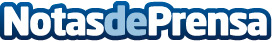 Intervenen més de 900 ocells fringíl·lids a l'Àrea Metropolitana de BarcelonaMembres del Cos d’Agents Rurals de l’Àrea Regional de Barcelona han dut a terme, aquest cap de setmana passat, un operatiu contra el tràfic i la venda il·legal d’ocells fringíl·lids a diferents indrets de l’Àrea Metropolitana de BarcelonaDatos de contacto:Nota de prensa publicada en: https://www.notasdeprensa.es/intervenen-mes-de-900-ocells-fringil-lids-a Categorias: Cataluña http://www.notasdeprensa.es